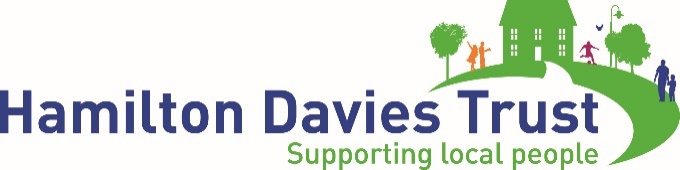 For immediate release:Demolition work kicks off at old Cadishead Rhinos clubhouseSalford charity gives £300,000 in funding to support redevelopmentDemolition work has begun at the old Cadishead Rhinos clubhouse building, which is to be replaced by a new state-of-art facility worth £580,000. 
The old headquarters of Cadishead Rhinos Rugby League Club, at Cadishead Recreational Ground, Lords Street, Salford, was in poor condition. The building cost too much to repair and did not meet league requirements. The modern, new clubhouse will meet league standards, have flexible changing rooms, enabling the club to establish female only teams and attract even more young people, and also provide a much better environment for the 12,000 people that use the facilities each year. The project was made possible when funding was secured last year with £150,000 coming from Sport England, alongside £300,000 from the Hamilton Davies Trust (HDT). It has also been funded by £100,000 from Salford City Council and £15,000 from Salford Community Leisure with Cadishead Rhinos contributing £15,000 collected through their own fundraising. HDT provided the funding to ensure there was enough finance in place to build the new, fit-for-purpose clubhouse. Combined with the support of the other backers, it ensures the club will thrive for future generations. Graham Chisnall, HDT Trustee, commented: “It’s great to see work commence on site. It has been a long time coming, but I am delighted to finally get the contractors on site and the ball rolling.” Paul Elliott, Rhinos Head Coach and Secretary said: “I’m very excited to see the work starting on the new clubhouse and thankful for all the help and hard work of our funding partners at this stage. The new facility is going to be a great asset to the community and a fantastic new modern home for our rugby club.”Councillor David Lancaster, Lead Member for Environment and Community Safety at Salford City Council said: “We managed to secure £100,000 of funding towards the upgrade of Cadishead Rhinos clubhouse and it’s fantastic that through this partnership approach the demolition work has begun.  Almost half of this money has come from Section 106 money which is paid by developers to reduce the impact on local people. “The new clubhouse will benefit the whole community for generations to come and we can’t wait to see it officially open.” Contractors Schofield and Sons are expected to take three weeks to finished knocking down the old structure. The new club house will open in ????Notes for editorsThe Hamilton Davies TrustHDT was founded by Neil and Anne McArthur in 2004 with the aim of supporting the local communities of Irlam and Cadishead in Salford, with additional support given to Rixton-with-Glazebrook (Warrington). Neil is a founder of the Talk Talk group. With a strong leadership with local roots and working closely with local people, it has invested £7m of private funds to date into the area.This includes distributing over 550 grants to local organisations and projects and, with partners, funding a number of major, high-quality infrastructure projects such as the building of a new sixth form college, the refurbishment of the local leisure centre and the transformation of Irlam Railway Station. A key partner is NC Developments Ltd (NCD), a property company owned by Neil McArthur which delivers building and public realm projects part - or full funded by HDT to improve life in Irlam and Cadishead.According to a 2014 report by Commission for the New Economy, the work of the HDT and partners is supporting significant social and economic improvements in the area, and local people identify the charity as the key driver of regeneration.http://neweconomymanchester.com/media/1468/irlam-cadishead-report.pdfCadishead Rhinos
The Rhinos have been based at the former local authority centre at Cadishead Recreation Ground since the mid-1990s, but the clubhouse has never really been fit for purpose. Nevertheless, the club have gone from strength to strength over the years, attracting large numbers of juniors.